Geography Bridging Work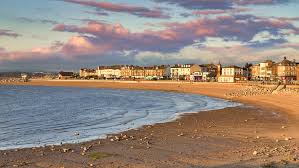 GCSE to A Level Reading around the subjectName …………………….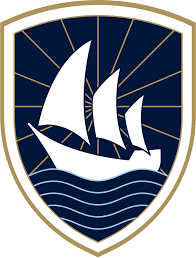 A Level Geography Bridging WorkThe following activities in this booklet are aimed to give you a taster of A Level Geography content, whilst developing crucial skills and knowledge in readiness for starting the course in September.If you find any of the activities challenging and would like some guidance, please contact a Geographer: Kashworth@morecambebayacademy.co.ukHgifford@morecambebayacademy.co.ukPlease bring your completed unit with you to your first lesson in September. 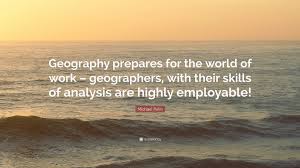 Here are some tasks to complete in preparation for A Level Geography.TASK 1 This task will help prepare you for Changing Places unit. Research the characteristics of your local place (town or village) and present your findings in your preferred way (mindmap, written document, include relevant images) - keep your finished piece to two sides of A4What to include:o Natural Characteristics (e.g. the geology, altitude, shape of land, physical features- rivers, forests etc.)o Demographic Characteristics (e.g. the age structure and ethnic mix)o Socio-Economic Characteristics (e.g. income, employment, education, wealth, health, housing tenure etc.)o Cultural Characteristics (e.g religious festivals and other cultural events)o Political Characteristics (e.g. the local council and community groups involved in making changes to the place)o Built Environment (e.g. the architecture, types of buildings etc.)o Past characteristics (e.g. what did it used to be like – industry, population, employment etc.)o For extra challenge – how do you think the past has developed your local place today?Some useful sites to get you started:https://www.google.co.uk/maps/ is a good starting point to see your location https://www.nomisweb.co.uk/ (this provides census data for info to use for the demographic and socio-economic characteristics) https://www.bfi.org.uk/bfi-national-archive/your-britain-film  - look to see if there is any video footage of your local place (use to talk about the past characteristics) http://mapapps.bgs.ac.uk/geologyofbritain/home.html?  – useful to see the geology of your area for the natural characteristics)TASK 4In Geography we use both primary and secondary data of different forms. Most frequently these data sources can be grouped as either Quantitative or Qualitative. You need to research the terms Quantitative or Qualitative and how that relate to different sources of data. Quantitative ________________________________________________________________ _________________________________________________________________________________________________________________________________________________________________________________________________________________________________ Qualitative___________________________________________________________________________________________________________________________________________________________________________________________________________________________________________________________________________________________________Provide 3 examples of each type of data and then finish off with a discussion on which (Quantitative or Qualitative) you think is the most accurate and why. ________________________________________________________________________________________________________________________________________________________________________________________________________________________________________________________________________________________________________________________________________________________________________ ________________________________________________________________________________________________________________________________________________________________________________________________________________________________________________________________________________________________________________________________________________________________________ ________________________________________________________________________________________________________________________________________________________________________________________________________________________________________________________________________________________________________________________________________________________________________ TASK 5In preparation for starting the course in September it is worth taking a look at the course from the other side of the desk, have a go at producing a 20 min teaching activity /power point on one of the following areas.Predicted Climate change and the impacts of this on coastlines?Threats to Antarctica from climate change?The role of international agencies and NGOs in promoting health and combatting disease at a global scale?What are the main reasons Somalians resort to piracy?You can include video clips, activities & questions